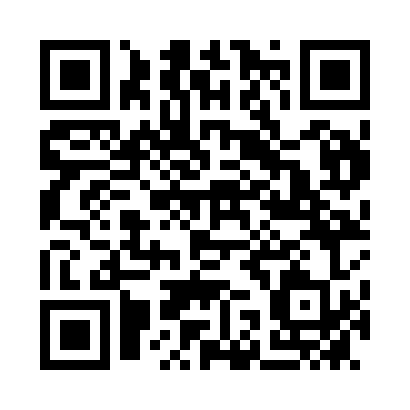 Prayer times for Lienz, AustriaWed 1 May 2024 - Fri 31 May 2024High Latitude Method: Angle Based RulePrayer Calculation Method: Muslim World LeagueAsar Calculation Method: ShafiPrayer times provided by https://www.salahtimes.comDateDayFajrSunriseDhuhrAsrMaghribIsha1Wed3:495:531:065:048:1910:162Thu3:475:521:065:058:2110:183Fri3:445:501:065:058:2210:204Sat3:425:491:065:068:2310:225Sun3:395:471:065:068:2510:246Mon3:375:461:065:078:2610:267Tue3:345:441:055:078:2710:288Wed3:325:431:055:088:2910:319Thu3:295:411:055:088:3010:3310Fri3:275:401:055:098:3110:3511Sat3:255:391:055:098:3210:3712Sun3:225:371:055:098:3410:3913Mon3:205:361:055:108:3510:4214Tue3:175:351:055:108:3610:4415Wed3:155:341:055:118:3710:4616Thu3:135:331:055:118:3910:4817Fri3:105:311:055:128:4010:5018Sat3:085:301:055:128:4110:5319Sun3:065:291:055:138:4210:5520Mon3:045:281:065:138:4310:5721Tue3:015:271:065:138:4510:5922Wed2:595:261:065:148:4611:0123Thu2:575:251:065:148:4711:0324Fri2:555:241:065:158:4811:0625Sat2:535:231:065:158:4911:0826Sun2:515:231:065:158:5011:1027Mon2:495:221:065:168:5111:1228Tue2:485:211:065:168:5211:1429Wed2:485:201:065:178:5311:1630Thu2:485:201:075:178:5411:1731Fri2:485:191:075:178:5511:18